Construisons ensemble leur avenir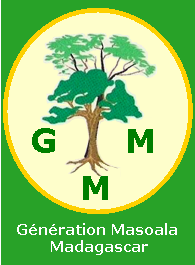 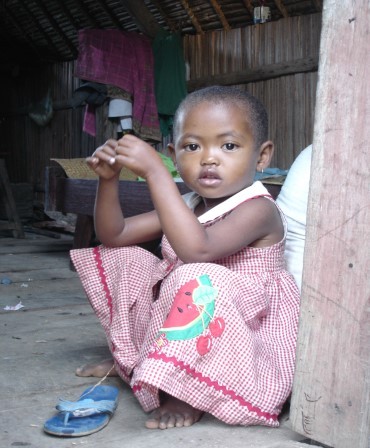 Génération Masoala MadagascarNom : _______________	Prénom : _______________Adresse : ____________________________________Code postal : __________	Ville : __________________Email : _______________	tél : ___________________Je souhaite bénéficier de la déduction fiscale.Bulletin à retourner complété avec votre règlement à : GMM, 44 rue Danton 94270 Le Kremlin-Bicêtre
Génération Masoala Madagascar   44, rue Danton  94270 Le Kremlin Bicêtre	France @: generation.masoala@yahoo.fr	www.generation-masoala.orgFrance Tél: 06 75 00 86 50 Bureau GMM Antalaha: 00261 32 21 224 35